		EcoFaith Microgrant Projects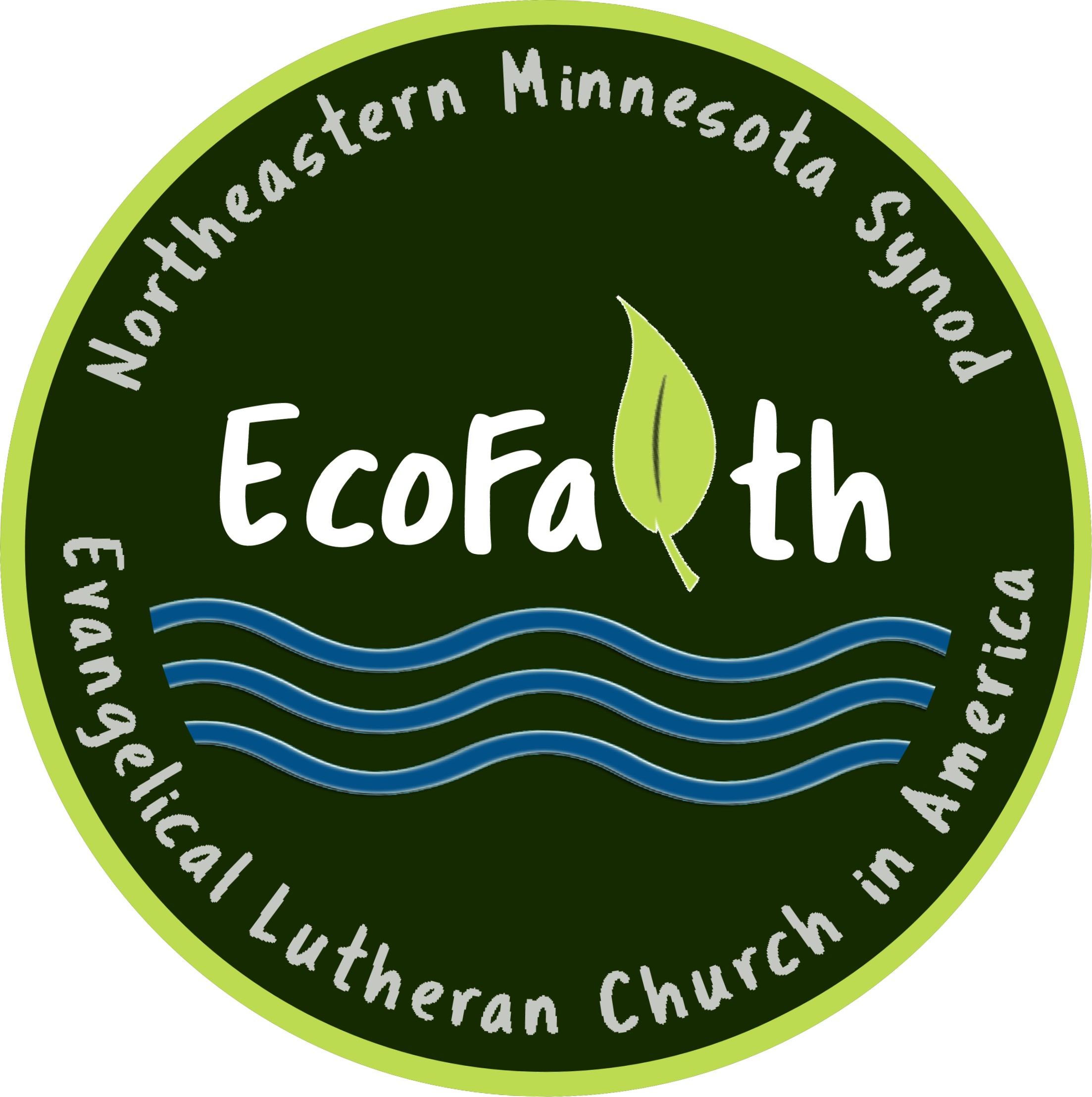 2021 – presentButterfly Sanctuary Church and Community CollaborationChurch of the Cross, NisswaCommunity Garden Start-UpFirst, DuluthCreation Care Bags Neighborhood OutreachSpirit of God, DuluthExploring Your Environment at VLMVoyageurs Lutheran MinistryGod’s Goats for Creation CareBethlehem, BrainerdLil Gardeners VBS and Community Garden OutreachImmanuel, PrincetonPollinator Project Pilot Congregations (2022)Bethesda, MalmoBethlehem, TwigFrench River Lutheran, French RiverOur Redeemer Lutheran--Pine CityOur Savior’s, OutingSt. Andrew’s, Grand RapidsStewardship of Building and GroundsFrench River, French RiverTote Bags for Plastic Reduction and EducationFirst, AitkenWill Steger Community EventChurch of the Cross, NisswaWant to learn more about these projects? Email ecofaith@nemnsynod.orgWe will send you their grant application or put you in touch with the recipients.